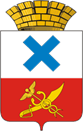 Администрация Городского округа «город Ирбит»Свердловской областиПОСТАНОВЛЕНИЕот  1   апреля 2024 года №  546-ПАг. ИрбитОб ограничении выхода граждан на лед на водных объектахна территории Городского округа «город Ирбит» Свердловской области в весенний период 2024 годаВ соответствии с Водным кодексом Российской Федерации, Федеральными законами Российской Федерации от 21 декабря 1994 года № 68-ФЗ «О защите населения и территорий от чрезвычайных ситуаций природного и техногенного характера», от 06 октября 2003 года № 131-ФЗ «Об общих принципах организации местного самоуправления в Российской Федерации», постановлением Правительства Свердловской области от 27.09.2018 № 639-ПП «Об утверждении Правил охраны жизни людей на водных объектах Свердловской области», в целях обеспечения безопасности граждан и предотвращения гибели людей на водных объектах на территории Городского округа «город Ирбит» Свердловской области в весенний период 2024 года, руководствуясь статьей 30 Устава Городского округа «город Ирбит» Свердловской области, администрация Городского округа «город Ирбит» Свердловской областиПОСТАНОВЛЯЕТ: 1. Ограничить выход граждан на лед на водных объектах на территории Городского округа «город Ирбит» Свердловской области с 01 апреля 2024 года.2. Муниципальному казённому учреждению Городского округа «город Ирбит» Свердловской области «Центр общественной безопасности»:1) организовать постоянное наблюдение за обстановкой и патрулирование водных объектов в границах Городского округа «город Ирбит» Свердловской области;2) установить запрещающие аншлаги в местах массового выхода на лед граждан.3. Рекомендовать Межмуниципальному отделу Министерства внутренних дел Российской Федерации «Ирбитский», 60 пожарно-спасательной части 54 пожарно-спасательного отряда федеральной противопожарной службы Государственной противопожарной службы Главного управления Министерства Российской Федерации по делам гражданской обороны, чрезвычайным ситуациям и ликвидации последствий стихийных бедствий по Свердловской области организовать постоянное патрулирование и наблюдение за обстановкой в местах массового выхода граждан на лед на водных объектах на территории Городского округа «город Ирбит» Свердловской области.4. Рекомендовать Управлению образованием Городского округа «город Ирбит» Свердловской области организовать проведение занятий с детьми по теме: «Соблюдение мер безопасности на весеннем льду и в период весеннего половодья», информацию по данной теме поместить в уголках безопасности всех образовательных учреждений.5. Контроль за исполнением настоящего постановления возложить на исполняющего обязанности первого заместителя главы администрации Городского округа «город Ирбит» Свердловской области И.А. Дерябину.6. Настоящее постановление опубликовать в Ирбитской общественно-политической газете «Восход» и разместить на официальном сайте администрации Городского округа «город Ирбит» Свердловской области (www.moirbit.ru).Глава Городского округа«город Ирбит» Свердловской области                                                                  Н.В. Юдин